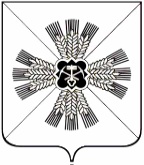 КЕМЕРОВСКАЯ ОБЛАСТЬ      ПРОМЫШЛЕННОВСКИЙ МУНИЦИПАЛЬНЫЙ РАЙОНАДМИНИСТРАЦИЯПУШКИНСКОГО СЕЛЬСКОГО ПОСЕЛЕНИЯПОСТАНОВЛЕНИЕ      от «01» апреля 2019 г. №  24-п                                                                                  Об охране лесов от пожаров на территории  Пушкинского сельского поселения в 2019 годуВ соответствии с Федеральными законами от 06.10.2003 № 131-ФЗ «Об общих принципах организации местного самоуправления в Российской Федерации», в соответствии с Федеральным законом от 21.12.1994 № 69-ФЗ «О пожарной безопасности» и в целях своевременного и полного принятия мер по профилактике и предотвращению лесных пожаров, обеспечения эффективной борьбы с ними на территории Пушкинского сельского поселения:1. Установить на территории Пушкинского сельского поселения период пожароопасного сезона  с 15 апреля по 20 октября 2019 года.2. Разработать и утвердить план  мероприятий по охране лесов на территории Пушкинского сельского поселения.  (Приложение № 1).3.  Настоящее постановление обнародовать на информационном стенде администрации Пушкинского  сельского поселения, разместить на официальном сайте администрации Промышленновского муниципального района    в сети Интерне.4. Контроль за исполнением настоящего постановления оставляю за собой.5.  Постановление вступает в силу со дня обнародования.                          ГлаваПушкинского сельского поселения		                               Г.А. Багрыч              УТВЕРЖДЕН                                                                           постановлением                                                                              администрации Пушкинского                                                                                         сельского поселения                                                                                  от 01.04.2019 г. № 24-пПЛАНмероприятий по охране лесов от пожаров на территории Пушкинского сельского поселения в 2019 году№ п/пНаименование мероприятийСрок выполненияОтветственный за выполнение1Провести противопожарное обустройство населенных пунктов, объектов экономики, летнего отдыха детей и подростков, садоводческих и огороднических некоммерческих товариществ, расположенных в лесах или на прилегающих к ним территориях, а также населенных пунктов, прилегающих к границам особо охраняемых природных территорийВ течении пожароопасного сезонаГлава поселения2Провести работу по страхованию членов ДПК от несчастных случаевДо 15.04.2019Глава поселения3Устанавливать в рамках своих полномочий в период высокой пожарной опасности ограничение на пребывание граждан в лесах, въезд в них транспортных средств, а также проведение определенных видов работ в целях обеспечения пожарной безопасности в лесахВ течении пожароопасного сезонаГлава поселения4Определить и укомплектовать места дислокации стационарных  пунктов хранения и выдачи пожарного инвентаря для тушения лесных пожаровДо 15.04.2019г.Глава поселения5Обеспечить систематическое информирование населения о развитии пожарной обстановки и организовать разъяснительную работу по вопросам пожарной безопасности в лесахВ течении пожароопасного сезонаГлава поселения 6Организовать бесперебойную работу ДПКПостоянноГлава поселения7Обеспечить исправность техники, находящейся на вооружении ДПКДо 15.04.2019Глава поселения8Принять меры по приведению в исправное состояние источников противопожарного водоснабженияДо 15.04.2019Глава поселения9Провести работу по страхованию членов ДПК от несчастных случаевДо 15.04.2019Глава поселения10Обеспечить контроль соблюдения запрета на проведение сельскохозяйственных палов, выжигание стерни и соломы на полях и других угодьяхВ течении пожароопасного сезонаГлава поселения11Провести мероприятия по обучению специалистов патрульных, патрульно-маневренных  групп, привлекаемых для реагирования и контроля за лесопожарной обстановкой на территории поселенияДо 05.04.2019Глава поселения